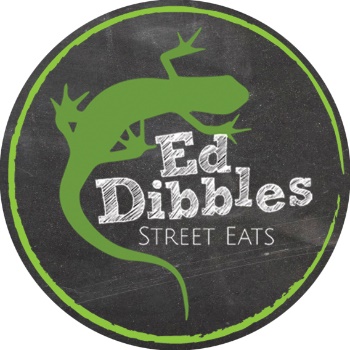 Beer & Wines ListMarch 2024Gin Bar – (NOW OPEN – Enjoy because if you don’t, we will)We have hand selected our favourite gins and tonic water or your enjoyment.Hendricks Gin 25ml measure - Hendrick's is an infusion of rose petal and cucumber gin made as a delightful antidote to the ordinary – abv 41.4%						3.25Mermaid Gin 25ml measure - Mermaid Gin is hand - crafted using ten ethically sourced botanicals. A smooth yet complex blend of fresh organic lemon zest. The peppery notes in grains of paradise and a hint of sea air from fragrant rock samphire – abv 42% 			3.55Tanqueray London Dry 25ml measure – Tanqueray is a perfectly balanced gin, with the ideal combination of classic gin botanicals. This best-selling gin was created by Charles Tanqueray in 1830 and is still made according to the original timeless recipe – abv 41.3%		2.85Fever-Tree Light Premium Indian Tonic Water 150ml - A crisp & fresh tonic water crafted by blending spring water with subtle botanical flavours and quinine from the fever trees of East & Central Africa.											1.50Beer, Lager & Cider – by the bottleShepherd & Neame Spitfire (Bitter) – abv 4.2% - 500ml					4.25Marston’s Old Empire (IPA) – abv 5.7% – 500ml						4.75Estrella Damm (Lager) – abv 4.6% - 660ml							4.95Thatcher’s Gold (Cider) – abv 4.8% - 500ml 							3.95Henry Weston’s Vintage Medium (Cider) – abv 8.2% - 500ml					4.50House Wines - single serve bottlesWhite wines:Chardonnay (South Africa) abv 12.5% - 187ml							4.75Sauvignon Blanc (Chile) abv 12.5% - 187ml 							5.25Pinot Grigio (South Africa) abv 12% - 187ml							4.75Red wines:Merlot (Chile) abv 12.5% - 187ml									4.75Shiraz (Chile) abv 12.5% - 187ml									5.00Rosé wine:Zinfandel (California) abv 10.5%- 187ml								4.75	Sparkling Wine:Prosecco Extra Dry (Italy) abv 11% - 200ml							5.90